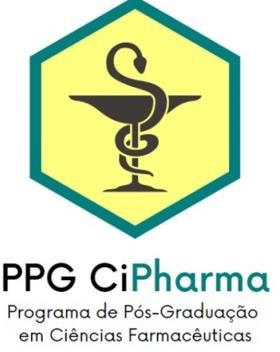 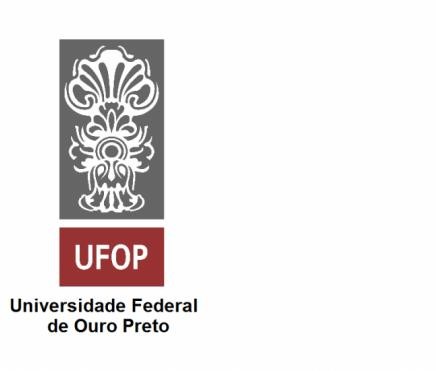 DECLARAÇÃOEu,	 	,CPF 	,	RG 		declaroque li o edital, aceito os critérios para o processo seletivo do Mestrado estabelecidos no Edital CiPharma no 02/2023 e que disponho de todos os recursos necessários para participar da seleção, a saber: computador com a configuração compatível ao acesso as plataformas Moodle e Google meet, com câmera e microfone em funcionamento, a internet com qualidade e estabilidade adequadas à realização das avaliações ou qualquer equipamento necessário à participação no processo seletivo. 	, 	de 	de 2023.Assinatura do(a) Candidato(a):O candidato opta por participar da política de ações afirmativas e declara estar ciente das normas que regem a política na UFOP: as portarias Proppi 02/2022, 003/2022, 04/2022 e 027/2019.□ Sim □     Não